DECLARAÇÃO DE TRANSFERÊNCIA DE DIREITOS AUTORAISOs autores abaixo assinados do manuscrito intitulado “Perfil dos frequentadores e padrão de uso das academias ao ar livre de Curitiba-PR” transferem os direitos autorais do presente artigo à Revista Brasileira de Atividade Física e Saúde.. 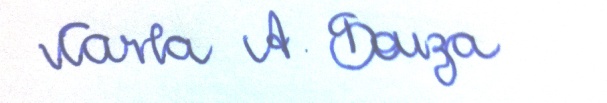 ____________________________Carla Adriane de Souza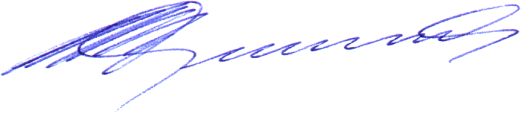 ____________________________Rogério Cesar Fermino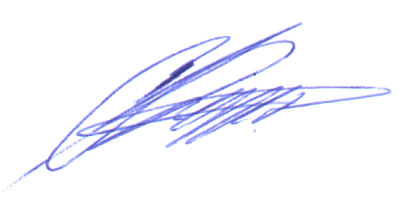 ____________________________Ciro Romelio Rodriguez Anez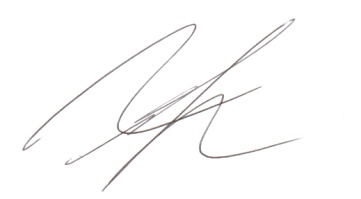 ____________________________Rodrigo Siqueira ReisCuritiba, 09 de dezembro de 2013.